lMADONAS NOVADA PAŠVALDĪBA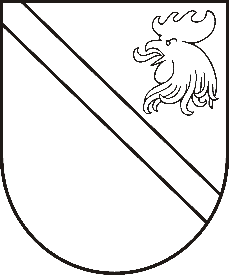 Reģ. Nr. 90000054572Saieta laukums 1, Madona, Madonas novads, LV-4801 t. 64860090, fakss 64860079, e-pasts: dome@madona.lv ___________________________________________________________________________MADONAS NOVADA PAŠVALDĪBAS DOMESLĒMUMSMadonā2019.gada 17.septembrī								Nr.416									(protokols Nr.17, 40.p.)Par finansējuma piešķiršanu portāla uzdevumi.lv licenču iegādeiIzskatījusi portāla uzdevumi.lv piedāvājumu un izvērtējot sadarbību ar portālu un sniegtās iespējas mācību procesa nodrošināšanai, izglītības iestādes ir izteikušas priekšlikumus portāla uzdevumi.lv licenču iegādei 2019./2020. mācību gadam.Noklausījusies domes priekšsēdētāja A.Lungeviča sniegto informāciju, ņemot vērā 12.09.2019. Izglītības un jaunatnes lietu komitejas un 17.09.2019. Finanšu un attīstības komitejas atzinumus, atklāti balsojot: PAR – 11 (Agris Lungevičs, Ivars Miķelsons, Andrejs Ceļapīters, Antra Gotlaufa, Artūrs Grandāns, Gunārs Ikaunieks, Valda Kļaviņa, Rihards Saulītis, Inese Strode, Aleksandrs Šrubs, Gatis Teilis), PRET – NAV, ATTURAS – NAV, Madonas novada pašvaldības dome  NOLEMJ:Piešķirt finansējumu  3630,00 apmērā Madonas novada pašvaldības vispārējās pamata un vispārējās vidējās izglītības iestādēm, Kristiāna Dāvida pamatskolai no budžetā mācību līdzekļu iegādei paredzētajiem līdzekļiem saskaņā ar pievienoto sarakstu.Pielikumā: Uzdevumi.lv licenču sadalījums Madonas novada izglītības skolām.Domes priekšsēdētājs						A.Lungevičs